Кто такой андроид и куда идёт атомный ледокол: серия летних онлайн-квизов от ИЦАЭ СмоленскаВ течение июня Информационный центр по атомной энергии (ИЦАЭ) Смоленска провёл серию интеллектуальных онлайн-квизов для воспитанников Центра цифрового образования детей «IT-куб. Смоленск».9, 17 и 23 июня старшие школьники стали участниками «IT-квиза», где им предстояло ответить, сколько бит в одном байте в современных вычислительных системах или что называли словом «computer» до появления первых ЭВМ. Кроме того, они должны были определить язык программирования, отгадать, как назывался первый компьютерный вирус и ответить, почему цвет интерфейса Facebook – синий. Самым интересным и необычным для них стал вопрос о мультфильме «Мальчик и атом». Оказывается, созданный учёными из IBM мультфильм, который попал в Книгу рекордов Гиннеса как «самый маленький Stop-Motion фильм», был сделан при помощи перемещения протонов. Создатели этого мультфильма распределяли атомы в нужных ячейках поверхности кристалла меди при помощи заряженного острия сканирующего туннельного микроскопа. Так как мультфильм был создан при помощи отдельных атомов, изображение пришлось увеличить в 100 миллионов раз, чтобы можно было его увидеть. «Я рада, что выдалась возможность принять участие в IT-квизе и в результате победить. Спасибо организаторам за захватывающую и интересную игру», – поделилась впечатлениями победитель онлайн-квиза Александра Лесникова.17 июня для младших воспитанников  «IT-куб. Смоленск» ИЦАЭ провёл онлайн-квиз «Мультоткрытия». Юные участники квиза проверили свои знания о разнообразных изобретениях и достижениях науки и техники, показанных в мультфильмах. Например, они узнали, что такое цепная реакция, кто такой андроид, что атомная станция, кроме электричества, даёт нам горячую воду и всё состоит из атомов. А ещё они отгадали, куда прокладывают путь атомные ледоколы и что бежит внутри проводов.«Так классно, что такие интеллектуальные мероприятия делаются для нас, детей. Мне было и  интересно, и поучительно. Всем ребятам нашим понравилось, я буду рад ещё раз стать участником квиза», – поделился эмоциями Михаил Левин.Все победители получили от ИЦАЭ Смоленска интересные и полезные подарки, а также дипломы. «Для нас ИЦАЭ – это всегда интересное содержание, удобный формат, адаптированный для детей, разнообразие инфоматериала и доступная тематика. Наше совместное творчество всегда оставляет яркие эмоции и новые знания», – поблагодарила Татьяна Кудрявцева, руководитель «IT-куб. Смоленск».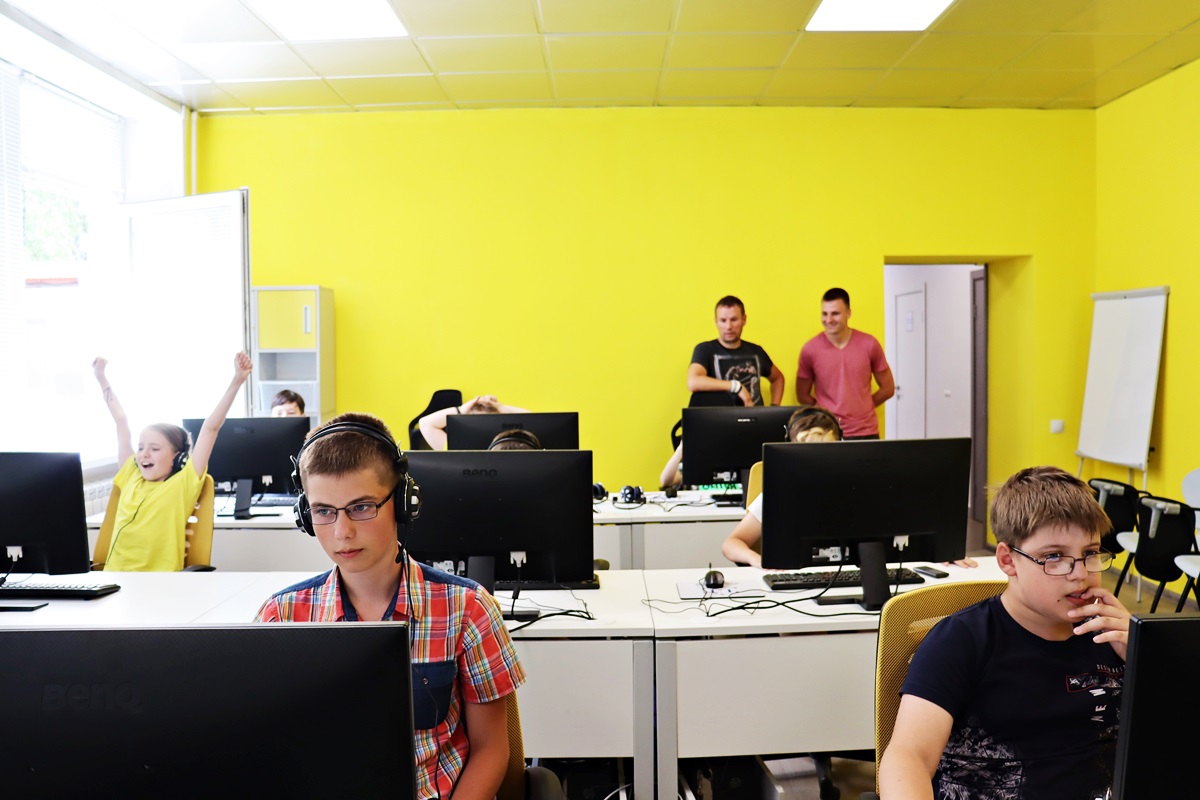 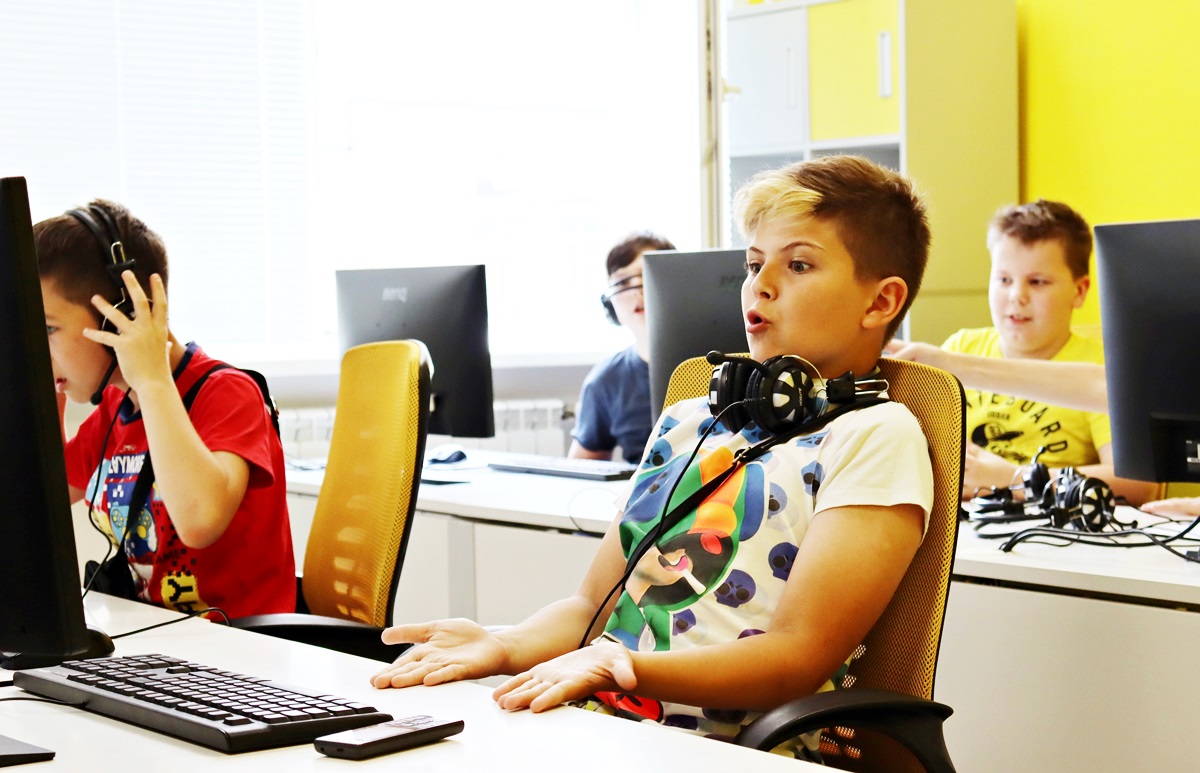 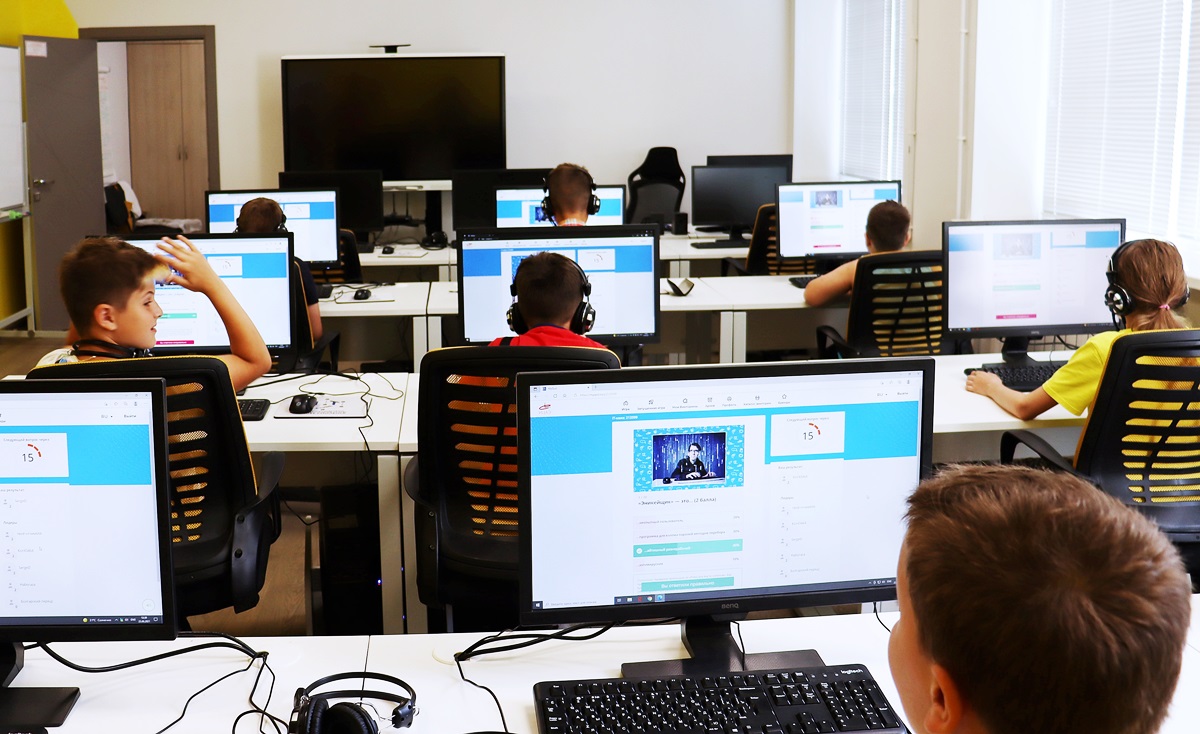 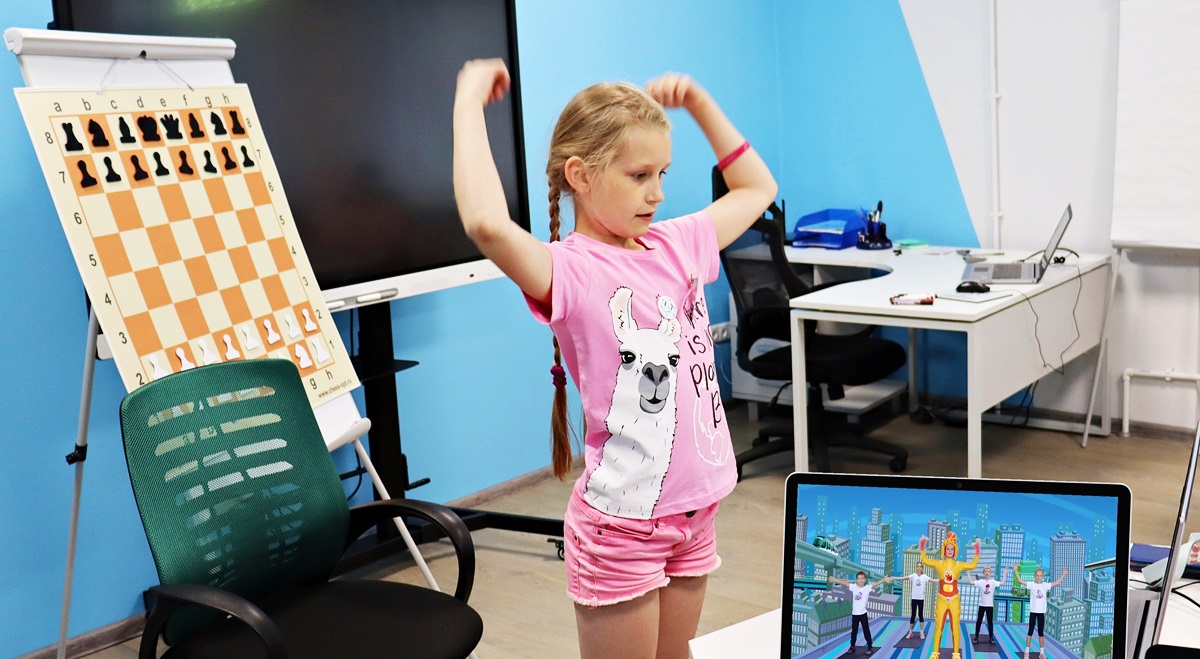 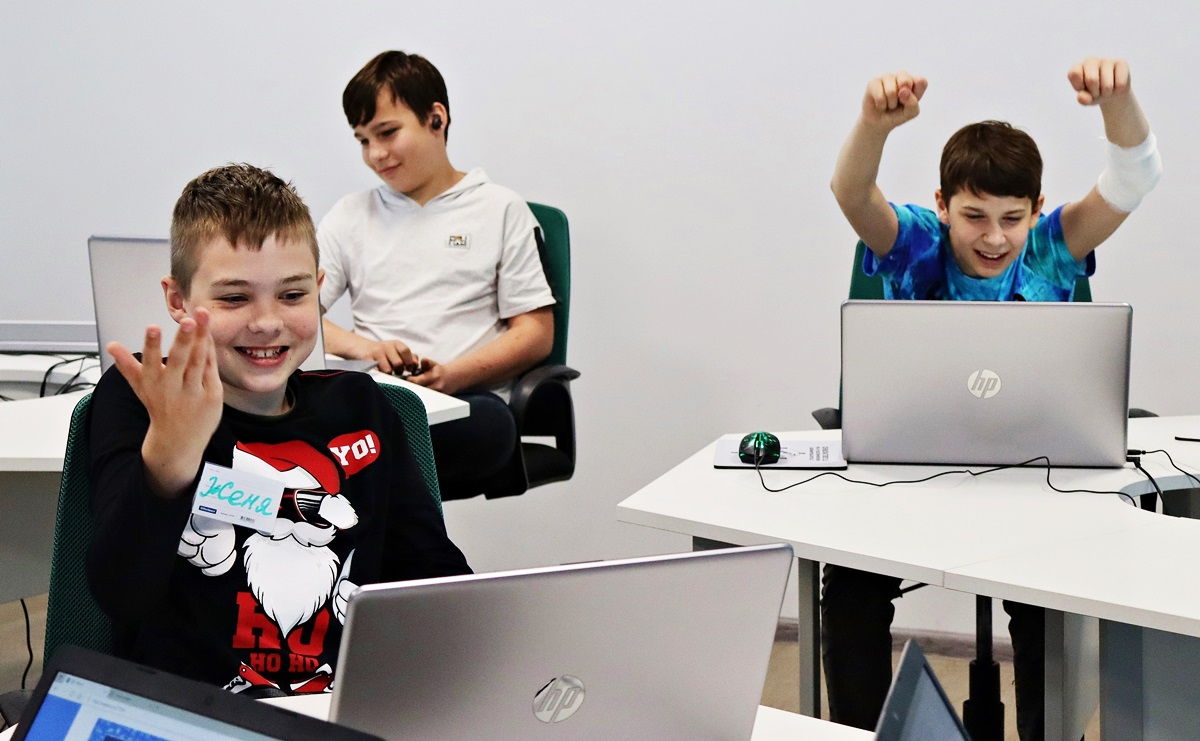 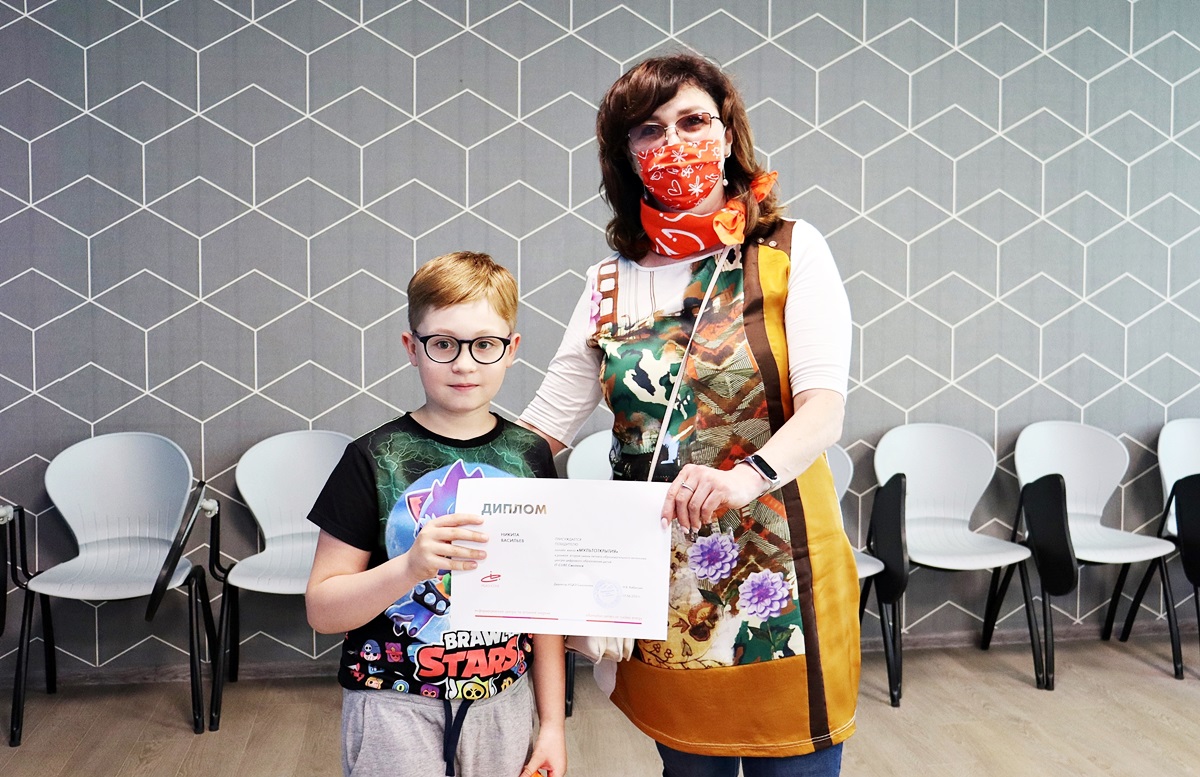 